Publicado en Madrid el 13/11/2020 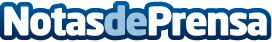 #UnCallejónSinSalida, las trabas que sufren los menores extranjeros al cumplir la mayoría de edadFEPA denuncian que las trabas burocráticas dejan a la juventud extutelada en un callejón sin salida, sin oportunidades de futuro y condenados a la precariedadDatos de contacto:FEPA627 30 51 62Nota de prensa publicada en: https://www.notasdeprensa.es/uncallejonsinsalida-las-trabas-que-sufren-los Categorias: Derecho Sociedad Cataluña Solidaridad y cooperación http://www.notasdeprensa.es